ВариантНачертить логический элемент «И» и его электрическую схемуТактовая частота – это…Какую роль выполняет генератор тактовых импульсовДля чего используется прерывание работы МПКакие редакторы используют в программированииДля чего служат таймеры в ПЛККакие существуют функциональные группы команд МПКак читается ПИ-закон регулированияНаписать назначение элемента В006; Q1; I1  (схема ниже)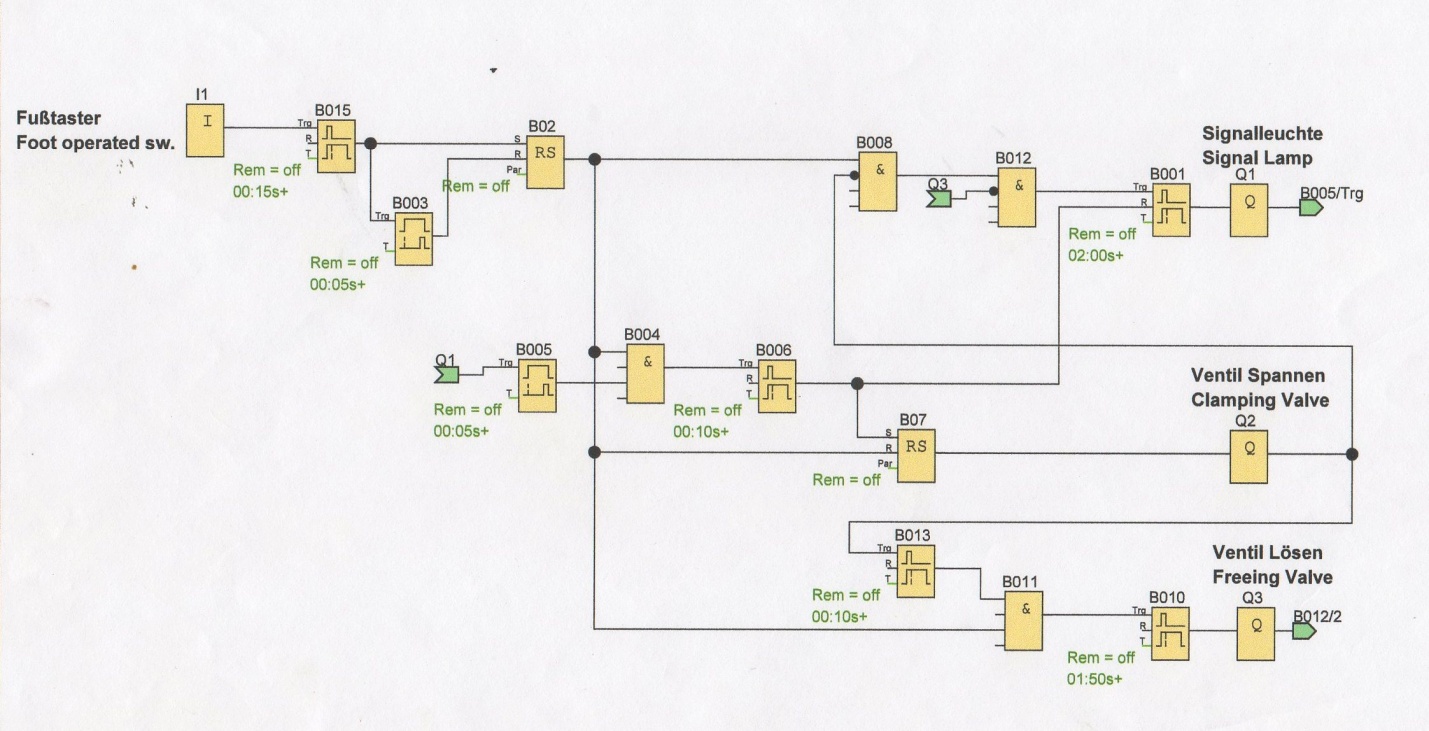 